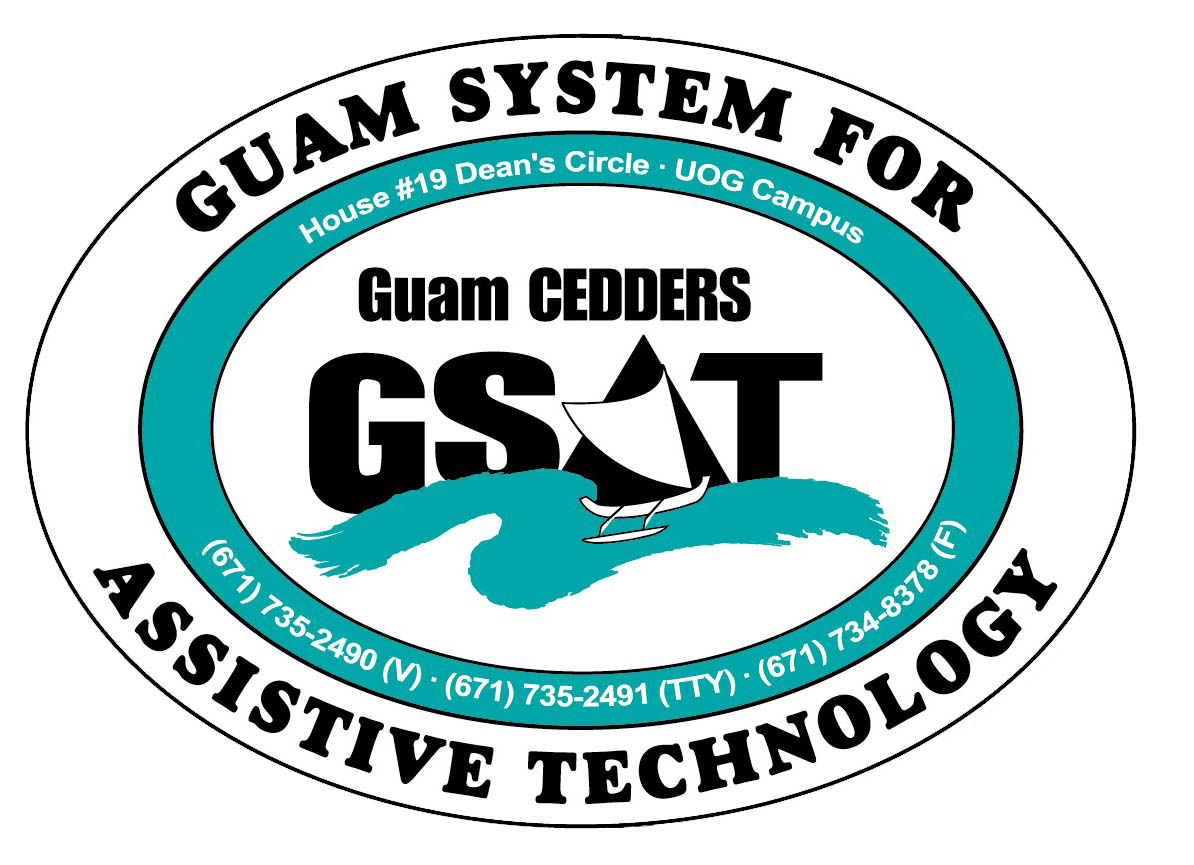 University of Guam CEDDERSGuam System for Assistive Technology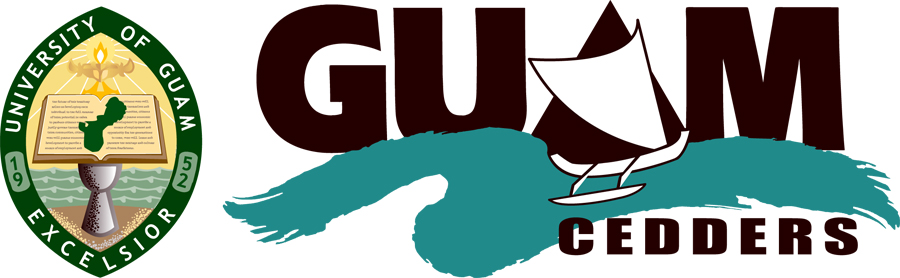 Advisory CouncilGeneral Membership Meeting   Tuesday, April 21, 2015, 3:30-5:00pm               House 19 Deans Circle, UOG     AGENDACall to Order / IntroductionsReview & Approval of Minutes: January 27, 2015New BusinessTraining: Transition into Community LivingTransfer of AT Grant to HSSAT Fair DebriefSurvey resultsCouncil feedbackAT Conference DebriefSurvey resultsCouncil feedbackReports:Quarterly dataEquipment purchasesOpen Discussion/ AnnouncementsAdjournmentNext Meeting July 21, 2015, 3:30-5:00PM(  ) Rudy Ignacio, Chairperson     (  ) Evelyn Duenas    (  ) Evelyn Duenas(  ) Carla Torres (GSAT)(  ) Carla Torres (GSAT)(  ) Dawn Maka, Vice-Chairperson      (  ) Lou Mesa    (  ) Lou Mesa(  ) Michelle Cruz (GLSC)(  ) Michelle Cruz (GLSC)(  ) Josephine Cortez, Secretary                  (  ) Steve Fuppul                            (  ) Steve Fuppul                        (  ) Roseanne Ada (GDDC)(  ) Roseanne Ada (GDDC)(  ) Vedalema Valencia, Member At Large   (  ) Vedalema Valencia, Member At Large       (  ) Lisa Ogo     (  ) Lisa Ogo (  ) Ben Servino (DVR/ DISID)(  ) Ben Servino (DVR/ DISID)(  ) Barbara Johnson, Member At Large                                                                                                                                               (  ) Roy Rosario    (  ) Roy Rosario    (  ) Roy Rosario(  ) Paula Ulloa (GDOE)(  ) Tavita Faasuamalie, Member-at-Large    (  ) Tilda Meno (AHRD/ WIA)